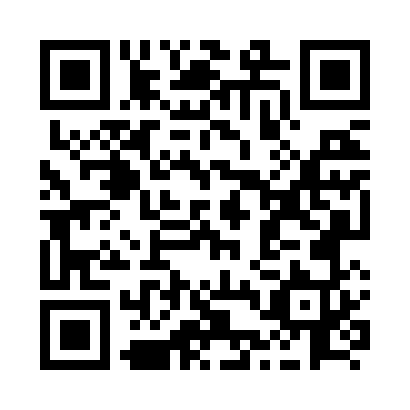 Prayer times for Church House, British Columbia, CanadaMon 1 Apr 2024 - Tue 30 Apr 2024High Latitude Method: Angle Based RulePrayer Calculation Method: Islamic Society of North AmericaAsar Calculation Method: HanafiPrayer times provided by https://www.salahtimes.comDateDayFajrSunriseDhuhrAsrMaghribIsha1Mon5:216:551:245:527:549:282Tue5:196:531:245:537:559:303Wed5:166:511:235:547:579:314Thu5:146:491:235:557:589:335Fri5:116:461:235:578:009:356Sat5:096:441:225:588:029:377Sun5:066:421:225:598:039:408Mon5:046:401:226:008:059:429Tue5:016:381:226:018:069:4410Wed4:586:361:216:028:089:4611Thu4:566:341:216:038:109:4812Fri4:536:311:216:048:119:5013Sat4:506:291:216:058:139:5214Sun4:486:271:206:068:149:5415Mon4:456:251:206:088:169:5616Tue4:436:231:206:098:189:5917Wed4:406:211:206:108:1910:0118Thu4:376:191:196:118:2110:0319Fri4:356:171:196:128:2210:0520Sat4:326:151:196:138:2410:0721Sun4:296:131:196:148:2510:1022Mon4:276:111:196:158:2710:1223Tue4:246:091:186:168:2910:1424Wed4:216:071:186:178:3010:1725Thu4:196:051:186:188:3210:1926Fri4:166:031:186:198:3310:2127Sat4:136:021:186:208:3510:2428Sun4:116:001:186:218:3610:2629Mon4:085:581:186:228:3810:2830Tue4:055:561:176:238:4010:31